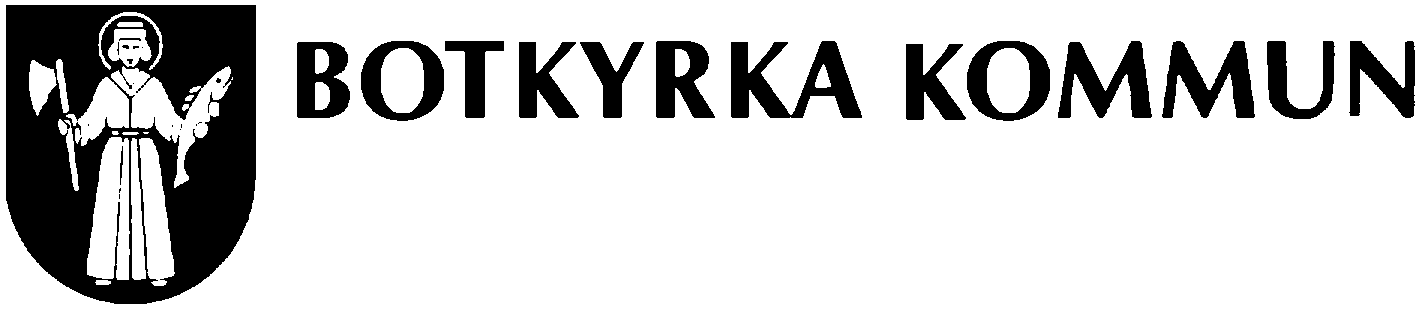 ÄNDRING AV ÄGARE TILL TOMTRÄTT ÄNDRING AV ÄGARE TILL TOMTRÄTT ÄNDRING AV ÄGARE TILL TOMTRÄTT DatumDatumDatum* Obligatoriska fält* Obligatoriska fält* Obligatoriska fält* Obligatoriska fältTomträtt, (fastighetsbeteckning)*KundnummerKundnummerDatum för ägarbyte*Nuvarande ägareNuvarande ägareNuvarande ägareNuvarande ägareNamn*Namn*Namn*Personnummer*AdressPostnummerOrtOrtNy adressPostnummerOrtOrtNamn (om mer än en ägare)Namn (om mer än en ägare)Namn (om mer än en ägare)Personnummer*AdressPostnummerOrtOrtNy adressPostnummerOrtOrtNy ägare (Uppgifter om köparen måste alltid fyllas i så det räcker inte att bara anmäla att man sålt)Ny ägare (Uppgifter om köparen måste alltid fyllas i så det räcker inte att bara anmäla att man sålt)Ny ägare (Uppgifter om köparen måste alltid fyllas i så det räcker inte att bara anmäla att man sålt)Ny ägare (Uppgifter om köparen måste alltid fyllas i så det räcker inte att bara anmäla att man sålt)Namn*Namn*Namn*Personnummer*AdressPostnummerOrtOrtNy adressPostnummerOrtOrtNamn (om mer än en ägare)Namn (om mer än en ägare)Namn (om mer än en ägare)Personnummer*AdressPostnummerOrtOrtNy adressPostnummerOrtOrtEventuell faktureringsadressEventuell faktureringsadressEventuell faktureringsadressEventuell faktureringsadressNamnNamnNamnNamnAdressPostnummerOrtOrtBlanketten skickas in till Botkyrka kommun, Samhällsbyggnadsförvaltningen, 147 85 Tumba eller till sbf@botkyrka.seBlanketten skickas in till Botkyrka kommun, Samhällsbyggnadsförvaltningen, 147 85 Tumba eller till sbf@botkyrka.seBlanketten skickas in till Botkyrka kommun, Samhällsbyggnadsförvaltningen, 147 85 Tumba eller till sbf@botkyrka.seBlanketten skickas in till Botkyrka kommun, Samhällsbyggnadsförvaltningen, 147 85 Tumba eller till sbf@botkyrka.seInformationsblad för ändring av ägare till tomträtt upplåten av Botkyrka kommunBlanketten ska fyllas i och skickas in till Botkyrka kommun när ni sålt en tomträtt upplåten av Botkyrka kommun.Om överlåtelse sker mitt i ett kvartal måste reglering av tomträttsavgälden ske mellan säljare och köpare själva. Kommunen delar inte på räkningar.Informationsblad för ändring av ägare till tomträtt upplåten av Botkyrka kommunBlanketten ska fyllas i och skickas in till Botkyrka kommun när ni sålt en tomträtt upplåten av Botkyrka kommun.Om överlåtelse sker mitt i ett kvartal måste reglering av tomträttsavgälden ske mellan säljare och köpare själva. Kommunen delar inte på räkningar.Informationsblad för ändring av ägare till tomträtt upplåten av Botkyrka kommunBlanketten ska fyllas i och skickas in till Botkyrka kommun när ni sålt en tomträtt upplåten av Botkyrka kommun.Om överlåtelse sker mitt i ett kvartal måste reglering av tomträttsavgälden ske mellan säljare och köpare själva. Kommunen delar inte på räkningar.Informationsblad för ändring av ägare till tomträtt upplåten av Botkyrka kommunBlanketten ska fyllas i och skickas in till Botkyrka kommun när ni sålt en tomträtt upplåten av Botkyrka kommun.Om överlåtelse sker mitt i ett kvartal måste reglering av tomträttsavgälden ske mellan säljare och köpare själva. Kommunen delar inte på räkningar.